ADViSE Coordinator/ADViSE Advocate Educator Position Title: 		ADViSE Coordinator/Advocate EducatorFull time: 		32 hours per weekSalary: 			£24,871 actual (£28,757 FTE)			Job Description: ADViSE (Assessing for Domestic Violence and Abuse in Sexual Health Environments) is an intervention that supports sexual health staff to identify and respond to patients affected by domestic violence and abuse. Participating sexual health clinics receive specialist training and support and a named advocate to whom patients affected can be referred. An adapted version of ADViSE, encompassing sexual violence as well as domestic abuse, is undergoing a real-world pilot across four boroughs of Greater Manchester where it will be delivered in partnership between the four local specialist domestic abuse services.Job Purpose: This is a dual role with responsibility for oversight/coordination between four partner organisations involved in delivering ADViSE (approximately 1.5 days per week) and as ADViSE Advocate Educator for Trafford (approximately 2.5 days per week). Responsible To: Community Team LeaderCOORDINATOR DUTIES AND RESPONSIBILITIESCommunication and coordination:To develop strong and professional working relationships and effective communications across the four organisations co-delivering ADViSE in Greater Manchester, including:Ensuring consistent delivery of the ADViSE service across the four organisations and boroughs Leading on the development of a seamless pathway to advocacy and support for patients accessing the ADViSE serviceCoordinating an effective and collaborative approach to troubleshooting any day-to-day issues that may arise in the course of this partnership workingOrganising and leading regular meetings between the four organisations, as required for smooth and consistent delivery of serviceTo establish and maintain a positive relationship with the ADViSE clinical lead/sTo coordinate bookings for training sessions for participating sexual health clinicsTo promote the ADViSE programme, and its progress, to external agenciesTo develop links with outside agencies and attend relevant fora and meetings in order to enhance the work of the ADViSE programme and TDAS (Trafford Domestic Abuse Services), Manchester Women’s Aid, Stockport without Abuse and Jigsaw SupportTo develop professional working relationships with external agencies, especially with wider VAWG/DA/GBV services in the area, and onward referral pathways to these servicesTo maintain strong links with the IRISi regional manager and to be her main point of contact amongst the ADViSE advocate educator teamProgramme development:Where reporting on the development and performance of the ADViSE service is required at Greater Manchester (rather than borough) level, to lead on and coordinate this reportingWhere areas for development and refinement of the ADViSE service are identified by the advocate educators, to feed this back to the IRISi regional managerWhere innovation and improvements to the ADViSE service have been developed, to feed these back to the IRISi regional managerTo play an active role in regular review workshops that will span the 12 month pilotTo play an active role in the development of and engagement with the external evaluation of ADViSE General:Attend and participate in the overarching (Greater Manchester) ADViSE steering group meetingsTo maintain an awareness of the issues surrounding domestic abuse and sexual violence on a national and local level, especially those issues relevant to healthTo undertake any other duties required by [insert name of ADViSE partner organisation], which may arise incidentally, develop or be assigned commensurate with the post.ADVOCATE EDUCATOR DUTIES AND RESPONSIBILITIESAIMS OF THE POSITION:To promote the ADViSE programme, to build and maintain effective relationships with sexual health teams, and to recruit local sexual health clinics to participate in the ADViSE programmeTo provide in-house training for sexual health teams on understanding, recognising and responding to domestic and sexual violence and abuse (DSVA)To provide ongoing specialist advice and support around DSVA to sexual health teamsTo encourage sexual health professionals to ask patients about their experience of abuse and respond, record, safety check and refer To provide specialist, individual and needs-led DSVA advocacy and support to female and male patients who are or have been affected by DSVA who are referred from participating clinics and to provide onward referrals where appropriateTo provide feedback on case outcomes to referring cliniciansTo collect and collate performance and monitoring data for reporting purposes and also with a view to further embedding and developing the ADViSE programme locally.B.  SPECIFIC AREAS OF RESPONSIBILITY: Clinic-based work Work closely with the ADViSE clinical lead to promote the ADViSE programme within the area and to encourage local sexual health clinics to sign up to the ADViSE programmeNegotiate dates for and arrange training sessions with clinics Prepare training packs for training sessionsDeliver, alongside the ADViSE clinical lead, the ADViSE training to clinicians and non-clinical staff in participating sexual health clinics and prepare training materials where necessaryPromote awareness of the experiences and needs of women and men affected by DSVA, particularly in relation to their health, in partnership with the Clinical LeadDevelop a good relationship with all sexual health staff and work effectively as part of the team in each clinic. This includes:provision of systematic and ad hoc support to the sexual health teams of participating clinics, including meeting with individuals and small groups of clinical and administrative staff Attending relevant meetings Maintain effective monitoring procedures and ensure that clear accurate records of clinic-based work are kept and maintained, in line with IRISi requirementsFeedback on the use of the electronic medical record prompt linked to the ADViSE programme and provide patient feedback and case updates /outcomesUsing the data collected, maintain an overview of local clinics’ engagement with the ADViSE programmeAct upon this overview to proactively ensure that the ADViSE programme is well established and embedded, and that all local ADViSE trained clinics are engaging with the programme.Advocacy and support serviceProvide support to patients affected by (or who have been affected by) DSVA referred by sexual health clinicians from participating clinicsProvide support to patients affected by (or who have been affected by) DSVA who self-refer from participating clinicsProvide direct assessment, casework support, advice, information and advocacy to patients experiencing DSVA through telephone/online contact, and/or meetings at the relevant clinicWork with patients experiencing DSVA to increase their personal safety, and that of any children, and inform them of their rights and options in terms of housing, legal and welfare rightsDevelop good working relationships and liaise with outside agencies when needed. This will include referral to colleagues within the specialist DVA service that is delivering ADViSE, to other specialist DVA services and SV services or other external agencies when appropriateKeep accurate records of all referrals received and of work done with or on behalf of service users, in line with IRISi requirements. C.  GENERAL: Attend and participate in the local ADViSE steering group meetingsContribute to monitoring and evaluation of the ADViSE programme, by: Collecting and collating all clinic-based and referral and advocacy data and monitoring, and providing IRISi with this, as requestedProducing written reports as requested (e.g. quarterly reports, annual report), including for the local IRIS steering groupEngage with the national ADViSE/IRIS Network and participate in ADViSE/IRIS Network eventsPlease note this job description is intended to outline the main duties of the post and may change as the post and organisation develops.Person specificationESSENTIALKnowledgeKnowledge and understanding of the gendered nature of DSVAIn depth knowledge and understanding of the issues facing women, and men, who have experienced domestic violence and abuse and/or sexual violence with specific knowledge of the effects on healthAn understanding of the impact of multiple, intersecting oppressions (e.g. sexism, racism, homophobia, ableism, etc) and the consequent barriers for some survivors of DSVA to accessing health and other servicesKnowledge of options for and rights of victims and survivors of DSVA and proven ability to use in casework, including knowledge of relevant legislation relating to DSVAKnowledge and understanding of trauma and trauma symptoms                       In depth knowledge of training strategies and methodsKnowledge of service evaluation and auditCommitment, values and ethosCommitment to working with a feminist ethosUnderstanding of and commitment to equal opportunitiesA commitment to anti-oppressive practice and a commitment to challenge sexism, racism, and other forms of discriminationTo work within the aims, objectives and ethos of TDAS (Trafford Domestic Abuse Services)To monitor and evaluate workTo the value of evidence-based servicesExperienceAt least two years’ experience of working within the DSVA sector, and where the post-holder will be supporting both female and male victims and survivors, training and/or experience in supporting both female and male victims and survivorsExperience of conducting needs and risk assessmentsExperience of providing needs-led support to clients with a variety of support needsExperience of building and maintaining partnerships with other agenciesExperience of delivering training to professionals, ideally both face to face and virtually Experience of project management or coordination of a serviceSkills and abilitiesAbility to work under pressureAbility to plan own workload, to manage time effectively and to deal with changing and competing demandsAbility to think creatively and show initiativeAbility to communicate sensitively with patients who may be distressed Ability to establish and maintain appropriate boundaries when working with patients who are experiencing crisisFlexibility and good problem-solving skillsAbility to motivate and influence people for whom you have no line management responsibilityAbility to communicate effectively with a range of professionalsAbility to instil confidence in health professionals and build robust relationships across all levelsExcellent verbal and written communications skills including report writing and presentation, and including excellent spelling, punctuation and grammarAbility to maintain effective administrative and monitoring systemsProficient in word-processing, spreadsheets and databases, preferably using Microsoft WindowsAttitude and presentationReliable and trustworthy Efficient and punctual Non-judgemental and non-directive approach to empowering patients Willingness to critically assess own performance and reflect on own practiceEducation, qualifications & trainingDegree level education or similar/relevant professional qualifications Formal / informal training in a range of gender violence issuesOther Able to work at weekends and in evenings when required.The post holder must be female. Section 7 (2) (e) of the Sex Discrimination Act (1979) applies.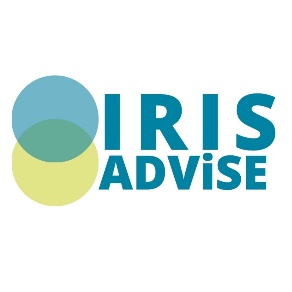 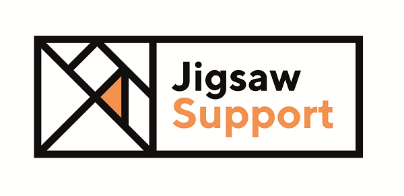 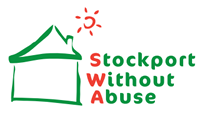 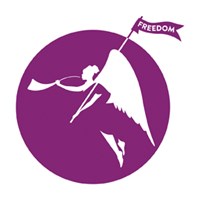 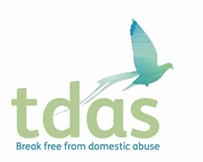 